Finance Services (813) 794-2268MEMORANDUMDate:	October 8, 2021To:	School Board MembersFrom:	Michelle Williams, Interim Director of Finance ServicesRe:	Attached Warrant List for the Week Ending October 12, 2021Please review the current computerized list. These totals include computer generated, handwritten, electronic funds transfer (EFT) and cancelled checks.Warrant Numbers 955497-955734……………………………………………………………………$3,300,086.66Electronic Fund Transfer Numbers 4969-4981……………………………………………………….$4,394,904.90Total Disbursements…………………………………………………………............$7,694,991.56Disbursements by FundFund 1100……………………………………………….………………………………………....…….$1,108,732.91Fund 1300……………………………………………………………………………...…………………$4,389,450.00Fund 3718……………………………………..…….……………….…….……..……….….........…............$11,475.00 Fund 3722………………………………………………………………………………………………$144,000.00Fund 3900……………………………………………………...…………………………...…..……...…......$22,000.00Fund 3904......………………………………………………...………………………...…..……………........$62,358.73Fund 3905…....………………………………………………...………………………...…..………….......$269,904.50Fund 3929………………………………………………………………………………………………..$45,071.56Fund 3932…………………………………….…….…….………………………..….……..…….………$254,848.76Fund 4100………………………………………………………………………….……..……...…….......$433,271.77Fund 4210…………………………………………………………………………….……..……...……...$123,140.40Fund 4220…………………………………………………………………………………………………...$360.74 Fund 4430………………………………………………………………………………………...…….$149,422.90Fund 7111………………………………………………………………………………………….…...$390,061.51Fund 7130…………………………………………………………………………………………………$1,530.50Fund 7921…………………………………………………………………………………….…….…..$253,496.97Fund 7922…………………………………………………………………………………….…….……$35,092.65
Fund 8915…………………………………………………………………………………………………...$772.66The warrant list is a representation of two check runs and one EFT run. Confirmation of the approval of the warrant list for the week ending October 12, 2021 will be requested at the November 2, 2021 School Board meeting.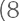 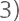 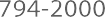 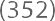 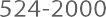 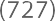 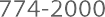 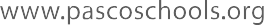 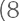 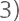 